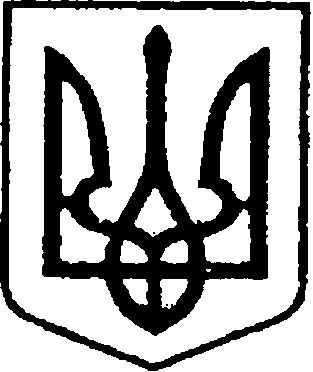 	          У К Р А Ї Н А    	       ЧЕРНІГІВСЬКА ОБЛАСТЬН І Ж И Н С Ь К А    М І С Ь К А    Р А Д А34 сесія VIII скликанняР І Ш Е Н Н Явід 08 листопада 2023  року                     м. Ніжин	                    № 33-34/2023У відповідності до статей 25, 26, 42, 59, 60, 73 Закону України «Про місцеве самоврядування в Україні» від 21.05.1997 р. № 280/97-ВР, Регламенту Ніжинської міської ради Чернігівської області, затвердженого рішенням Ніжинської міської ради від 27 листопада 2020 року № 3-2/2020 (зі змінами), враховуючи листи першого заступника міського голови з питань діяльності виконавчих органів ради Вовченка Ф.І. від 02.11.2023 року № 01.1-12/7-926 та від 03.11.2023 року № 24,  протокол позачергового засідання міської комісії з питань техногенно-екологічної безпеки та надзвичайних ситуацій від 04 жовтня 2023 року, службову записку Управління комунального майна та земельних відносин Ніжинської міської ради Чернігівської області на ім’я першого заступника міського голови з питань діяльності виконавчих органів ради Вовченка Ф.І. від 19.10.2023 року № 924, лист комунального підприємства «Ніжинське управління водопровідно-каналізаційного господарства» від 19.10.2023 року № 639, Ніжинська міська рада вирішила:	1. Передати з балансу комунального підприємства «Ніжинське управління водопровідно-каналізаційного господарства» товарно-матеріальні цінності на баланс міського центру фізичного здоров’я «Спорт для всіх» Ніжинської міської ради Чернігівської області для забезпечення роботи Пункту Незламності по вулиці Прилуцька, будинок 156: 	1.1. Генератор Kraft&Dele KD 197 потужністю 12 кВт. Кількість -                  1 (один) шт., ціна за одиницю товару – 151 759,69 грн. (Сто п’ятдесят одна тисяча сімсот п’ятдесят дев’ять гривень 69 коп.), загальна вартість товару–  151 759,69 грн. (Сто п’ятдесят одна тисяча сімсот п’ятдесят дев’ять гривень       69 коп.).	2. Передати з балансу комунального підприємства «Ніжинське управління водопровідно-каналізаційного господарства» товарно-матеріальні цінності на баланс виконавчого комітету Ніжинської міської ради для забезпечення безперебійної роботи пункту управління: 	2.1. Генератор Kraft&Dele KD 197 потужністю 12 кВт. Кількість -                        1 (один) шт., ціна за одиницю товару – 151 759,69 грн. (Сто п’ятдесят одна тисяча сімсот п’ятдесят дев’ять гривень 69 коп.), загальна вартість товару –           151 759,69 грн. (Сто п’ятдесят одна тисяча сімсот п’ятдесят дев’ять гривень            69 коп.).	3. Передати з балансу комунального підприємства «Ніжинське управління водопровідно-каналізаційного господарства» товарно-матеріальні цінності на баланс Ніжинського міського Будинку культури для забезпечення роботи Пункту Незламності по вулиці Батюка, будинок 16:3.1. Генератор 3,3 Kw моделі BCOG 4.1MB з двигуном Kohler CH270, SERIAI 5216525588. Кількість - 1 (один) шт., ціна за одиницю товару –        37 740,08 грн. (Тридцять сім тисяч сімсот сорок гривень 08 коп.), загальна вартість товару –  37 740,08 грн. (Тридцять сім тисяч сімсот сорок гривень          08 коп.)4. Передати з балансу комунального підприємства «Ніжинське управління водопровідно-каналізаційного господарства» товарно-матеріальні цінності на баланс Ніжинської міської централізованої бібліотечної системи для забезпечення роботи Пункту Незламності по вулиці Об’їжджа, будинок 119/2:4.1. Генератор 3,3 Kw моделі BCOG 4.1MB з двигуном Kohler CH270, SERIAI 5216525698. Кількість - 1 (один) шт., ціна за одиницю товару –        37 740,08 грн. (Тридцять сім тисяч сімсот сорок гривень 08 коп.), загальна вартість товару –  37 740,08 грн. (Тридцять сім тисяч сімсот сорок гривень          08 коп.)	5. Передати з балансу виконавчого комітету Ніжинської міської ради товарно-матеріальні цінності у тимчасове користування на осінньо-зимовий опалювальний період 2023-2024 р.р. до ОСББ «АІР» вул. Мацієвського, 15:5.1. Генератор PDE14000SA-SA3 потужністю 10 кВт Кількість -                            1 (один) шт., ціна за одиницю товару – 284 954,00 грн. (Двісті вісімдесят чотири тисячі дев’ятсот п’ятдесят чотири гривні 00 коп.), загальна вартість товару –                 284 954,00 грн. (Двісті вісімдесят чотири тисячі дев’ятсот п’ятдесят              чотири гривні 00 коп.)	6. Начальнику відділу комунального майна  Управління комунального майна та земельних відносин Ніжинської міської ради Чернеті О.О. забезпечити оприлюднення даного рішення на офіційному сайті Ніжинської міської ради протягом п’яти робочих днів після його прийняття.7. Організацію виконання даного рішення покласти на першого заступника міського голови з питань діяльності виконавчих органів ради Вовченка Ф.І., начальника Управління комунального майна та земельних відносин Ніжинської міської ради Чернігівської області Онокало І.А.8. Контроль за виконанням даного рішення покласти на постійну комісію міської ради з питань житлово-комунального господарства, комунальної власності, транспорту і зв’язку та енергозбереження (голова комісії – Дегтяренко В.М.).Міський голова			      	          		                Олександр КОДОЛАВізують:Начальник Управління комунального майната земельних відносин Ніжинської міської ради	              Ірина ОНОКАЛОПерший заступник міського голови з питань діяльності виконавчих органів ради                                         Федір ВОВЧЕНКОСекретар Ніжинської міської ради                                              Юрій ХОМЕНКОНачальник відділу юридично-кадрового забезпечення апарату виконавчого комітету                                В`ячеслав ЛЕГА                     Ніжинської міської ради     		                    Головний спеціаліст-юрист відділубухгалтерського обліку, звітностіта правового забезпечення Управліннякомунального майна та земельнихвідносин Ніжинської міської ради                                           Сергій САВЧЕНКОГолова постійної комісії міськоїради з питань житлово-комунальногогосподарства, комунальної власності, транспорту і зв’язку та енергозбереження	            Вячеслав ДЕГТЯРЕНКОГолова постійної комісії міської ради з питаньрегламенту, законності, охорони прав і свобод громадян,запобігання корупції, адміністративно-територіальногоустрою, депутатської діяльності та етики                                 Валерій САЛОГУБПро передачу на баланс генераторів відповідним балансоутримувачам 